MENUMercredis mois de Novembre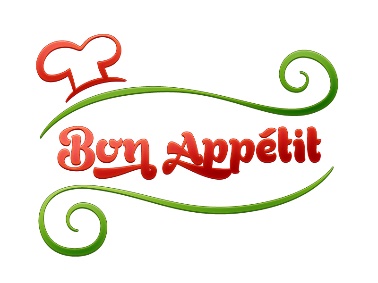 Mercredi 8Mercredi 15Mercredi 21Mercredi 29-Céleri-Couscous -Glace-Tarte Méditerranéenne-Lasagnes aux Fruits de Mer-Fromage-Eclair au chocolat-Tomates Mozza-Pot au feu-Crème-Soupe à la carotte-Steak / Frites-Ile Flottante